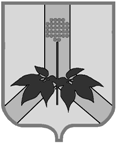 УПРАВЛЕНИЕ ФИНАНСОВ АДМИНИСТРАЦИИДАЛЬНЕРЕЧЕНСКОГО МУНИЦИПАЛЬНОГО РАЙОНАПРИКАЗ26 декабря 2022 года                         г. Дальнереченск                                         №75О наделении Управления финансов администрации Дальнереченского муниципального района полномочиями администратора доходов бюджета Дальнереченского муниципального районаВ соответствии с Бюджетным кодексом Российской Федерации, Приказом Министерства финансов РФ от 08.06.2021г №75н (ред. от 20.10.2022) «Об утверждении кодов, (перечней кодов) бюджетной классификации Российской Федерации на 2022 год (на 2022 год и на плановый период 2023 и 2024 годов), постановлением администрации Дальнереченского муниципального района от 06.12.2022г №693-па «Об утверждении перечня главных администраторов доходов бюджета Дальнереченского муниципального района на 2023 год»1. Наделить Управление финансов администрации Дальнереченского муниципального района бюджетными полномочиями администратора доходов бюджета Дальнереченского муниципального района согласно Приложению 1 настоящего приказа.2. При осуществлении бюджетных полномочий администратора доходов бюджета Управлению финансов администрации Дальнереченского муниципального района, в отношении закрепленных за ними кодов доходов бюджета Дальнереченского муниципального района, руководствоваться пунктом 2 статьи 160.1 Бюджетного кодекса Российской Федерации, постановлением администрации Дальнереченского муниципального района от 19.03.2014г №62-па «Об утверждении порядка осуществления бюджетных полномочий главными администраторами (администраторами) доходов бюджета Дальнереченского муниципального района, являющимися органами местного самоуправления, структурными подразделениями администрации Дальнереченского муниципального района и (или) находящимися в их ведении казенными учреждениями»3. Контроль за исполнением настоящего приказа оставляю за собой.4. Настоящий приказ вступает в силу с 01 января 2023 года.Начальник                                                                              управления финансов                                                            Г. В. Дронова                                                                                                                      Приложение 1                                                                                       к приказу Управления финансов                                                                      Дальнереченского муниципального района                                                                                                          от 26.12.2022г №75Перечень кодов доходовбюджета Дальнереченского муниципального районаУправления финансов администрации Дальнереченского муниципального районана 2023 год и плановый период 2024 и 2025 годовНачальник управления финансов                                                                     Г. В. Дронова№ п/пКод классификации доходовНаименование кодов классификации доходов1945 1 17 01050 05 0000 180Невыясненные поступления, зачисляемые  в бюджеты муниципальных районов2945 1 17 05050 05 0000 180Прочие неналоговые доходы бюджетов муниципальных районов3945 1 17 15030 05 0000 150Инициативные платежи, зачисляемые в бюджет муниципальных районов4945 2 02 15001 05 0000 150Дотации бюджетам муниципальных районов на выравнивание бюджетной обеспеченности из бюджета субъекта Российской Федерации5945 2 02 15002 05 0000 150Дотации бюджетам муниципальных районов на поддержку мер по обеспечению сбалансированности бюджетов6945 2 02 19999 05 0000 150Прочие дотации бюджетам муниципальных районов7945 2 02 29999 05 0000 150Прочие субсидии бюджетам муниципальных районов8945 2 02 30024 05 0000 150Субвенции бюджетам муниципальных районов на выполнение передаваемых полномочий субъектов Российской Федерации9945 2 02 40014 05 0000 150Межбюджетные трансферты, передаваемые бюджетам муниципальных районов из бюджетов поселений на осуществление части полномочий по решению вопросов местного значения в соответствии с заключенными соглашениями10945 2 02 49999 05 0000 150Прочие межбюджетные трансферты, передаваемые бюджетам муниципальных районов11945 2 08 05000 05 0000 150Перечисления из бюджетов муниципальных районов (в бюджеты муниципальных районов) для осуществления возврата (зачета) излишне уплаченных или излишне взысканных сумм налогов, сборов и иных платежей, а также сумм процентов за несвоевременное осуществление такого возврата и процентов, начисленных на излишне взысканные суммы